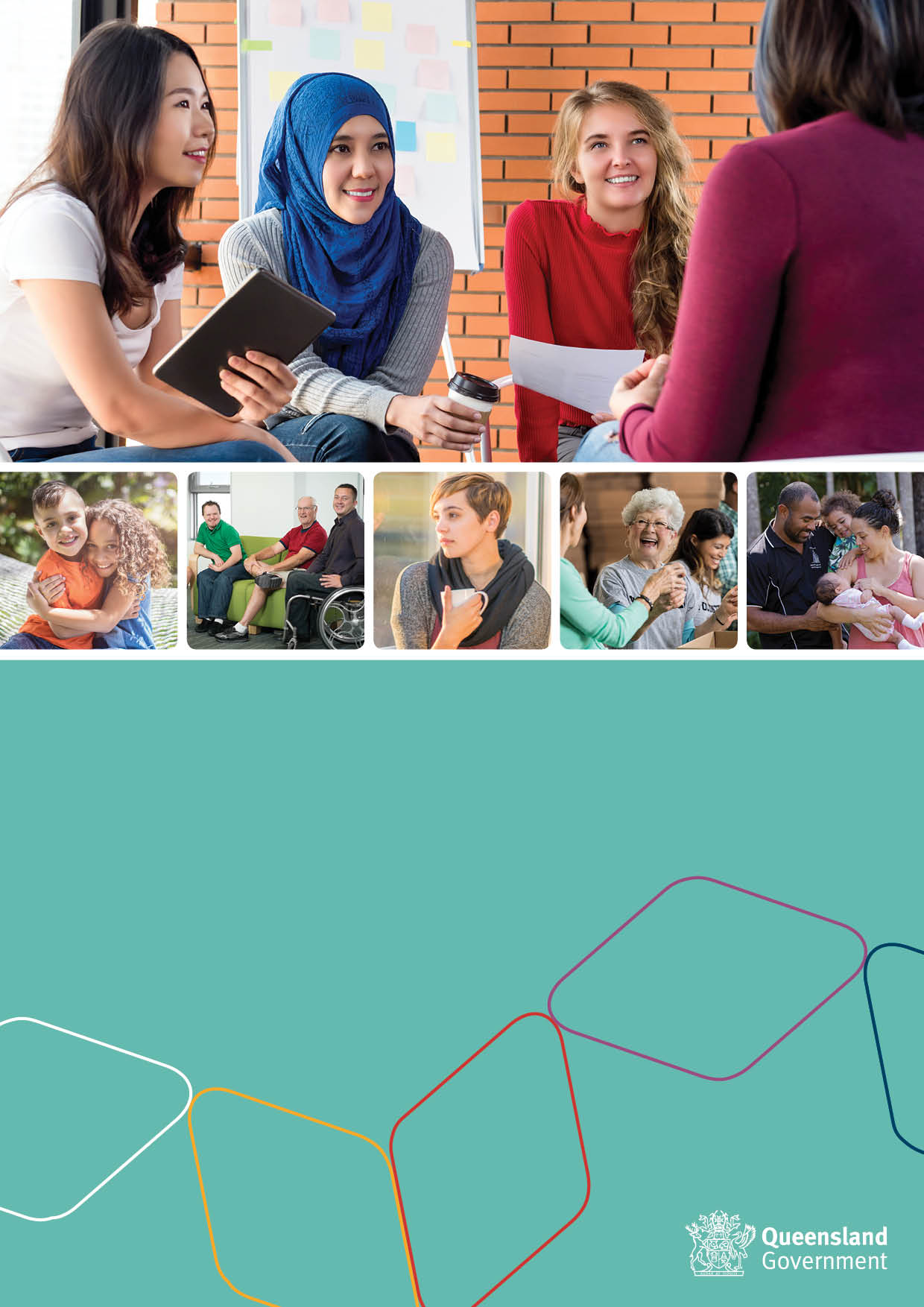 Table of ContentsIntroduction	3Self-Assessment and Continuous Improvement	4Part A - Self-Assessment	51.	About self-assessment	52.	Types of evidence – people, process, paper	63.	How evidence and findings are rated against the standards	84.	Recording the results of your self-assessment	105.	Self-assessment and continuous improvement	106.	Submitting your self-assessment	10Part B – Continuous Improvement	111.	About continuous improvement	112.	The continuous improvement plan	123.	Submitting your continuous improvement plan	13Further information and support	14Appendix 1 – Examples of how to complete the self-assessment workbook	15Appendix 2 – Example Continuous Improvement Plan	18Appendix 3 – Timeframes for critical safeguards	20IntroductionThe Human Services Quality Framework (the HSQF) is a system for assessing and improving the quality of human services. The HSQF incorporates:a set of quality standards, known as the Human Services Quality Standards (the standards), which cover the core elements of human service deliveryan assessment process to measure the performance of service providers against the standards (through independent third-party certification, self-assessment or recognition of accreditation under another approved quality system)a continuous improvement framework, which supports the participation of people who use services in quality improvement. ResourcesTo assist organisations required to demonstrate compliance with the HSQF through a 
self-assessment against the standards, the HSQF has developed the following resources:Guide to Self-Assessment and Continuous Improvement – Self-Assessable OrganisationsSelf-Assessment Workbook Continuous Improvement Plan These resources should be used in conjunction with the:Human Services Quality Standards Human Service Quality Framework User Guide – Self-Assessable Organisations – this includes mandatory requirements that are common to all organisations and must be evidenced as part of meeting a standard/indicator, additional mandatory requirements specific to individual funding streams or services and suggestions of how an indicator may be demonstratedKey Milestones for Organisations Completing a HSQF Self-Assessment (only).The Self-Assessment Workbook and Continuous Improvement Plan tools are available in two formats, Microsoft Office Word and Excel on the HSQF website at: www.dsdsatsip.qld.gov.au/our-work/human-services-quality-framework HSQF recognises that some organisations may use other tools such as online platforms to complete self-assessments as part of other business/industry requirements. In these cases, the HSQF will consider accepting a completed self-assessment against the standards in an approved alternative format such the Standards and Performance Pathways BNG NGO Services Online. For further information, please contact the HSQF team on 1800 034 022 or hsqf@dsdsatsip.qld.gov.au.More information about steps and practical tips can be found in the HSQF Quality Pathway Kit for Service Providers available on the HSQF website at: www.dsdsatsip.qld.gov.au/our-work/human-services-quality-framework Self-Assessment and Continuous Improvement Self-assessment and continuous improvement are connected processes designed to assist organisations to review their performance against the Human Services Quality Standards (the standards) and make continual improvements over time.  This guide provides information in two parts:Part A provides information about self-assessmentPart B provides information about continuous improvement. The key steps and timeframes for self-assessment and continuous improvement activities and submission of key documents to your contract officer is set out in Diagram 1 below. Diagram 1: Self-assessment and continuous improvement cycle and timeframesIt is recommended that you start your self-assessment early. To help you with planning and preparation, the key milestones and timeframes you should aim for are outlined in the Key Milestones for Organisations Completing a HSQF Self-Assessment (only), which is available on the HSQF website at: www.dsdsatsip.qld.gov.au/our-work/human-services-quality-framework   Part A - Self-Assessment About self-assessmentSelf-assessment provides an opportunity to review your organisation’s performance against the standards and to identify which processes are working well and which may need further development or improvement. The success of the self-assessment process relies on your organisation being open to an honest appraisal of its ability to show that it is meeting the standards. There are no right or wrong answers and it is not about finding fault or blame. Self-assessment is a reflective process, looking at what is already in place, what improvements need to be made and sharing this information with staff, people who access your services and stakeholders. Self-assessment is a first look at the quality of service delivery in your organisation. It is not a process that needs to be completed every year, but the results should lead to an improvement process that may span up to 1–2 years. The self-assessment process provides an excellent opportunity to increase your organisation’s understanding of its systems and processes and to involve people across the organisation in effective service delivery. Most importantly, self-assessment encourages innovation and is an opportunity to improve service delivery and outcomes. Self-assessment requires planning and preparation to ensure the process has direction, leadership and resources and that people involved understand why it is being done and what is to be achieved. Diagram 2 outlines the key steps in the self-assessment process. While these generally flow from one to the next, there may be times when it is necessary to return to a previous step or action to reconsider or repeat findings or activities. Diagram 2: Key steps in self-assessmentThe HSQF User Guide – Self-Assessable Organisations is the key document you need to conduct your self-assessment as it outlines the mandatory requirements that all organisations must meet (common) and the mandatory requirements for particular service streams, services or agreement types (service specific). In the HSQF User Guide – Self-Assessable Organisations, common and service specific requirements are easily identified through coloured cells, as shown in Diagram 3 below. Note other service specific requirements are listed in the HSQF User Guide – Self-Assessable Organisations.Diagram 3: Extract of requirements in User GuideTypes of evidence – people, process, paper Evidence can be gathered from various sources to show that your organisation is meeting each standard and its performance indicators. You should assess whether the evidence collected meets the intent of all common and relevant funding stream/service type requirements outlined in the HSQF User Guide - Self-Assessable Organisations.The strongest evidence is that which can be verified through interview, observation and documentation – ‘people, process and paper’. You should look for examples of evidence from each of these sources for every standard indicator. There is no set rule about the amount of evidence that should be recorded. Record your findings and to identify gaps or areas that need improvement in your self-assessment workbook. Use either the Word or Excel format Self-Assessment Workbook – Self-Assessable Organisations.  Below are some examples of the types of evidence available from the different sources:Peoplepeople using services are satisfied with the support they receive people using services participate in activities that are consistent with their individual support plan and their goals people using services are clear about what service they are receiving, who will be delivering it and how they can seek change or provide feedback (if required)staff are able to explain how policies and procedures for management of complaints and critical incidents apply to their role.Processpeople using services are consulted in the development of individualised plans and these plans are regularly reviewed to ensure that goals are being metpolicies and procedures are regularly reviewed and approved by the relevant governance groupregular meetings are held with appropriate personnel to ensure staff, people using services and visitors are aware of emergency evacuation proceduresregular emergency evacuation drills are carried out and analysis of outcomes undertaken for continuous improvement scheduled maintenance of equipment has occurred and repairs/replacements have been carried out.Papergovernance documentation (such as Board or Management Committee reports)strategic, operational plans and policies and proceduresinformation provided to people using services such as handbooks or ‘welcome packs’ human resource information (both electronic and paper versions) such as personnel files, criminal history and working with children checks, training records, performance reviews and records of disciplinary action files of people using services (both electronic and paper versions) including individual case plansmeeting minutes  internal review or evaluation reports complaints and critical incident reporting registers other records, including results of feedback from people using services.Table 1 below provides an example of how the different types of evidence work together to demonstrate compliance with a standard indicator. Further examples of how to record evidence against an indicator are available in Appendix 1. Table 1: Example evidence for an indicatorHow evidence and findings are rated against the standardsAs part of the self-assessment process, your organisation will need to record a rating against each standard indicator using the following scale: Met: evidence demonstrates that the organisation meets the requirements of the indicator Partially met: evidence demonstrates that the organisation only meets part of the requirements of the indicatorNot met: evidence demonstrates that the organisation does not meet the requirements of the indicator.Where an indicator is not relevant to the types of services your organisation delivers, a ‘not applicable’ rating can be recorded in the self-assessment workbook, for example Indicator 3.3 shown in the Table 1 above may not apply to a neighbourhood centre. If you are completing a self-assessment across multiple service outlets and/or funding streams, the rating given to each standard indicator should be consistent with the lowest rating identified. This is demonstrated in the example below:Practical examples of how these ratings can be used to assess evidence against an indicator are outlined in Table 2 below. Table 2:  Examples of ratingsRecording the results of your self-assessment Use the Self-Assessment Workbook to record your organisation’s self-assessment findings and identify areas for improvement. The Self-Assessment Workbook is available in two formats, Microsoft Office Word or Excel, on the HSQF website at: www.dsdsatsip.qld.gov.au/our-work/human-services-quality-framework Use the format you prefer.When completed, your organisation’s self-assessment should include:evidence of current good practiceevidence of what results have been achieved and how your organisation demonstrates that it meets each standard indicatorevidence that your organisation meets the mandatory requirements of each indicator, as relevant a rating against each standard indicatorareas for improvement which will form the basis of the continuous improvement plan.Appendix 1 provides examples of the Self-Assessment Workbook completed for three indicators.Self-assessment and continuous improvement As self-assessment and continuous improvement are connected processes, you should complete your Continuous Improvement Plan at the same time as your self-assessment. If you use the Excel format Self-Assessment Workbook, the Continuous Improvement Plan will automatically be populated as you complete the self-assessment. If you use the Word format Self-Assessment Workbook, you will need to download and complete the Word version of the Continuous Improvement Plan available on the HSQF website at: www.dsdsatsip.qld.gov.au/our-work/human-services-quality-framework. Further information about continuous improvement is outlined in Part B of this guide.Submitting your self-assessment As a Self-assessable (only) organisations, you need to submit a copy of the completed workbook to your contract officer. Before submitting the self-assessment, the board or management committee will need to be satisfied that the information provided in the self-assessment is accurate.  An authorised person in your organisation will need to sign the Declaration in the Self-Assessment Workbook (you will need to print the declaration, have it signed and send the scanned copy to your contract officer with your self-assessment).  It is also recommended that you also submit your initial Continuous Improvement Plan to your contract officer along with your self-assessment. As detailed in Part B of this guide and the Human Services Quality Framework, you must submit your updated Continuous Improvement Plan to the department 12 months after your self-assessment due date. This allows your organisation time to action your identified improvements and report to your contract officer about your progress implementing them.  You do not need to submit your policies or procedures with your self-assessment workbook.  Contract officers will use the self-assessment to support contract management processes, including identifying how an organisation is performing against the standards, evidence of good practice and opportunities for improvement. Further information about the timeframes for submitting a self-assessment and continuous improvement plan is outlined in Diagram 1 above and in the Human Services Quality Framework available at: www.dsdsatsip.qld.gov.au/our-work/human-services-quality-framework  Part B – Continuous ImprovementAbout continuous improvementContinuous improvement is central to an organisation’s ongoing functioning. It involves regular review and action on service delivery, processes and planning activities. Continuous improvement actions can be identified from the self-assessment process, feedback from service users, complaints or other service delivery issues.The ‘Plan, Do, Check, Act’ model shows a continuous improvement cycle that applies to all aspects of an organisation’s service delivery, management and operations. There are four interrelated phases in this continuous improvement cycle as outlined below. The information collected during a self-assessment will help to demonstrate areas for improvement and the reasons to make changes in those areas. This process can be seen as building a case for change within an organisation, as it helps stakeholders understand why the organisation is seeking to make changes to processes and systems.After a self-assessment is completed, your organisation should act on any identified areas for improvement as soon as possible. It is important to prioritise these and give consideration to: the importance of the improvement to the safety of staff and/or people using servicesthe impact of the improvement to service deliverythe urgency to implement the improvement action the resources and abilities required to achieve the change. The continuous improvement planThe Continuous Improvement Plan provides a structured way to:record areas for improvement, such as identified gaps in systems and processes that do not meet the standardsoutline the planned actions/tasks to be undertaken allocate responsibility for improvement activities to relevant people in your organisationprioritise improvement activities based on an assessment of the impact they will have for your organisation and the people who use your servicesset realistic timeframes for the completion of tasksmonitor, measure and report on the effectiveness of the improvementsidentify further opportunities to improve the quality of services.Appendix 2 provides an example of a completed Continuous Improvement Plan.The plan is particularly useful where standards have been rated in the self-assessment process as either ‘Not Met’ or ‘Partially Met’. These ratings need to have appropriate resources and time allocated to address them. Where a self-assessment rating is recorded as ‘Met’, the plan is used to record and monitor the actions taken by your organisation to maintain this level of performance against the standards. You can also use the plan to record and monitor the effectiveness of innovative activities focused on best practice and innovation. Once developed and implemented, the plan provides a reference for maintaining quality through ongoing improvement. The continuous improvement plan remains in place into the future to capture additional areas which require improvements. Outcomes from complaints, feedback, customer surveys etc. can be added to the plan over time if any areas for improvement have been identified.Your organisation can use regular staff or management meetings to review the progress of the continuous improvement plan, as well as identify new areas for improvement. The plan is an operational document and should be reviewed regularly. This regular review will identify progress that has been made towards improving systems and processes and areas that may need additional resources, extra energy or even different strategies to achieve the desired outcomes.Further information about the continuous improvement cycle is available in the HSQF Quality Pathway Kit for Service Providers available at: www.dsdsatsip.qld.gov.au/our-work/human-services-quality-framework. Submitting your continuous improvement planIt is recommended that you submit your initial Continuous Improvement Plan to your contract officer, along with your self-assessment, however this is optional. You are required to submit your updated Continuous Improvement Plan to your contract officer 12 months after your self-assessment due date (or a total of 30 months after your HSQF commencement date). This allows your organisation time to action your identified improvements and report to your contract officer about your progress implementing them.The updated Continuous Improvement Plan should show what actions your organisation has taken to address the improvements identified in your self-assessment. Even if your organisation has self-assessed as fully meeting all indicators and standards, you are still required submit a Continuous Improvement Plan 12 months after your self-assessment due date to demonstrate you are working to maintain organisational processes and service delivery which meets the Human Services Quality Standards. The Continuous Improvement Plan is available in two formats. Use the format you prefer. If you use the Excel format Self-Assessment Workbook, the Continuous Improvement Plan will automatically be populated as you complete the self-assessment. If you use the Word format Self-Assessment Workbook, you will need to download and complete the Word version of the Continuous Improvement Plan available on the HSQF website at: www.dsdsatsip.qld.gov.au/our-work/human-services-quality-framework Before submitting the Continuous Improvement Plan, the board or management committee will need to be satisfied that the information provided in it is accurate.  An authorised person in your organisation will need to sign the Declaration. Further information and supportFurther information about the HSQF is available from your contract officer or:Human Services Quality Framework TeamDepartment of Seniors, Disability Services and Aboriginal and Torres Strait Islander PartnershipsTelephone: 	1800 034 022Email: 		hsqf@dsdsatsip.qld.gov.auUseful websites:Human Services Quality Framework - Department of Communities, Child Safety and Disability Serviceswww.dsdsatsip.qld.gov.au/our-work/human-services-quality-framework Human Services Quality Framework – Self-Assessable - Key milestones for organisations completing a self-assessment – Printable A3 documentwww.dsdsatsip.qld.gov.au/resources/dsdsatsip/work/hsqf/key-milestones-for-self-assessment.docx  QCOSShttps://www.qcoss.org.au/project/hsqf/Appendix 1 – Examples of how to complete the self-assessment workbookAppendix 2 – Example Continuous Improvement PlanAppendix 3 – Timeframes for critical safeguardsThe indicators listed below relate to critical safeguards for the safety and wellbeing of people using services or important contractual requirements in service agreements. Where an organisation self-assesses these indicators as partially met or not met, improvement actions should be implemented within 3 months of including them in the Continuous Improvement Plan. Please note, in some cases as outlined below, this timeframe only applies to specific requirements. Organisations should aim to complete and implement improvements for other indicators within 12 months. SymbolMandatory requirementsCommonApplies all services – all funding/service streams and all types of service agreements.Child Protection Support ServicesApplies to services funded under the Child Protection Support Services Investment Specification.FamiliesApplies to services funded under the Families Investment Specification.Domestic & Family ViolenceApplies to services funded under the Domestic and Family Violence Investment Specification.Sexual Violence & Women’s SupportApplies to services funded under the Sexual Violence and Women’s Support Investment Specification.IndividualsApplies to services funded under the Individuals Investment Specification.Young PeopleApplies to services funded under the Young People Investment Specification.Disability ServicesApplies to disability services funded by or delivered directly by DSDSATSIP. Standard 3 Responding to Individual NeedThe assessed needs of the individual are being appropriately addressed and responded to within resource capability.Standard 3 Responding to Individual NeedThe assessed needs of the individual are being appropriately addressed and responded to within resource capability.Standard Indicator 3.3The organisation ensures that services delivered to the individual/s are delivered, monitored, reviewed and reassessed in a timely manner. Standard Indicator 3.3The organisation ensures that services delivered to the individual/s are delivered, monitored, reviewed and reassessed in a timely manner. PeopleYour evidence should indicate that staff and people using services can describe how services are delivered and how this is monitored/reviewed.ProcessYour responses should confirm that programs and activities being offered are regularly reviewed to ensure they meet the needs of people using your service.  This is done through a regular cycle of program planning.PaperThe documents you reference may include for example: minutes of service planning meetings, results of a client survey identifying areas for service improvement and/or program redesign. RatingDescription and example MetThe evidence demonstrates your organisation effectively meets the requirements of the indicator and that evidence is available to support the assessment – this is evidenced through:People – people using services (as well as other stakeholders such as families, internal clients and staff) confirm that they are receiving the services that are specified to be delivered.Process – your organisation is able to demonstrate that what you do matches what you say you do and that the process is consistently performed or applied.Paper – your organisation has a documented approach to meeting the standard via a policy, procedure or other appropriate document such as a register or form. Partially metYour responses identify your organisation does not fully meet the requirements of the indicator or the outcome is only partially effectiveNot metYour organisation has no documentation or processes in place to meet a major component of an indicator, or the outcome is ineffective or does not meet legislative requirements.PlanEstablish the goals and processes (activities) necessary to implement improvement. These will usually be identified through your self-assessment.DoImplement planned improvement activitiesCheckMonitor, measure and report on the effectiveness of resultsActIf the desired result has been achieved, formalise the process so it becomes sustainable and embedded in practice.  If monitoring suggests that the planned activity has not been successful, there is a need to develop another strategy. This means commencing the cycle again.Standard 1 (Example A)Standard 1 – Governance and managementExpected outcomeSound governance and management systems that maximise outcomes for stakeholders.ContextThe organisation maintains accountability to stakeholders through the implementation and maintenance of sound governance and management systems. These systems should reflect the size and structure of the organisation and contribute to maximising outcomes for people using services.Standard Indicator1.6 The organisation encourages and promotes participation by people using services and other relevant stakeholders in governance and management processes.What practices and processes does your organisation have in place to meet this indicator?Consider all common and service stream/service type mandatory requirements in the HSQF User Guide – Self-Assessable OrganisationsAt Care Community Queensland, we meet this indicator by:appointing a client representative to the management committee producing a quarterly newsletter containing information about upcoming management meetings that people may wish to participate inproviding a feedback form to every new person using services as part of a welcome packconducting an annual survey on services meeting minutes and actions from quarterly planning meeting which show involvement of people using services Self-rating  Met   Partially met   Not metWhat needs to be recorded in the Continuous Improvement Plan?We would like to have an electronic feedback form on our website. Although not a priority for at least 12 months, we believe this would be a great way to get feedback from a wide range of stakeholders and would also allow people to give feedback to us anonymously.Standard 1 (Example B)Standard 1 – Governance and managementExpected outcomeSound governance and management systems that maximise outcomes for stakeholders.ContextThe organisation maintains accountability to stakeholders through the implementation and maintenance of sound governance and management systems. These systems should reflect the size and structure of the organisation and contribute to maximising outcomes for people using services.Standard Indicator1.7 The organisation has effective information management systems that maintain appropriate controls of privacy and confidentiality for stakeholders.What practices and processes does your organisation have in place to meet this indicator?Consider all common and service stream/service type mandatory requirements in the HSQF User Guide – Self-Assessable OrganisationsAt Share Neighbourhood Service, we have an Information Management Policy which guides how we organise, store, access and dispose of information.The Information management policy and procedure requires password protection for access to the electronic file system and an additional level of security for access to sensitive personal information.  We also have a privacy policy that outlines our obligations as a department funded provider under the Information Privacy Act 2009 – this includes our requirement to report privacy breaches to the department and to ensure the security of personal information at all timesRecords demonstrating that staff have been made aware of and understand their privacy, confidentiality and information management obligations (e.g. staff files and training sessions).Self-rating Met   Partially met   Not metWhat needs to be recorded in the Continuous Improvement Plan?Conduct a review of the information management policy in the next 12 months to ensure that it is still current and aligns the legislative and policy requirements Investigate options for strengthening password protection by implementing regular mandatory password updates Standard 4 (Example C)Standard 4 – Safety, wellbeing and rightsExpected outcomeThe safety, wellbeing and human and legal rights of people using services are protected and promoted.ContextThe organisation upholds the legal and human rights of people using services. This includes people’s right to receive services that protect and promote their safety and wellbeing, participation and choice.Indicator4.3 The organisation has processes for reporting and responding to potential or actual harm, abuse and/or neglect that may occur for people using services.What practices and processes does your organisation have in place to meet this indicator?Consider all common and service stream/service type mandatory requirements in the HSQF User Guide – Self-Assessable OrganisationsAt Quality and Care services we have processes for responding to potential or actual harm, abuse and neglect – these require incidents to be recorded in the incident register.A recent review of the incident register identified that not all critical incidents are being recorded in the register and therefore it cannot be confirmed that all incidents have been reported to the department as required.Our policy for reporting potential or actual harm is currently under review and is not available to staff.Self-rating  Met   Partially met   Not met(Rating due to Common mandatory requirement in the HSQF User Guide - Self-Assessable Organisations )What needs to be recorded in the Continuous Improvement Plan?Complete review of the policy for reporting potential or actual harm and progress to the management committee for approval – making sure that the new policy aligns with the processes for responding to potential or actual harmPublish the new policy and conduct staff training session on the policy and the processes for critical incident reportingConduct regular reviews of critical incident reporting to ensure that the register and processes are being implemented correctlyPrepare report for the management committee on the effectiveness of implementation and the number of critical and other incidents reported Standard indicatorRating from self-assessment and date identifiedIssue and improvement action requiredResponsible person to actionRequired by dateOutcome and date closedReview date1.6 Not met1 July 2021The processes used to identify, assess and manage risk need to be fully documented and circulated to management and staff.  John T30 June 2022Remains open – planning underway and review of QCOSS support resources has been completed ahead of management team meeting in October 20151 November 20211.6Met1 July 2021We would like to have an electronic feedback form on our website. Although not a priority for at least 18 months, we believe this would be a great way to get feedback from a wide range of stakeholders and would also allow people to give feedback to us anonymously.Maggie F1 December 2022Remains open Reassess priority in January 20221.7Partially met1 July 2021Work with IT provider to implement password protection functionality for the client services database Fred P3 July 2021Relevant action undertaken and password protection installed on database 3 July 2021.Not applicable– Improvement action closed 1.7Partially met14 July 2021New staff member registration forms have not been consistently completed (staff members are sometimes set in the system based on verbal instruction). Need to retrain relevant staff in new staff member registration (schedule for two weeks’ time).Fred P31 July 2021Retraining completed 2 July 2021. Review in 6 months’ time.4 January 20224.5Not met21 July 2021Client Plan to be revised within the next three months. At present there is no evidence that the client has received the rights and responsibilities document, so we will include a check box for the client to tick and sign that they have received the document. Also add a client goals’ section so that the client can outline their goals and aspirations.Jane S20 October 2021Revision of client plan completed, document updated to include tick box and ‘client goals’ section15 October 2015.1 February 2022, review sample of all plans to make sure client goals and aspirations are being recorded.4.5Not met21 July 2021The organisation needs to provide information in appropriate formats to enable service users to participate and make choices about the services they receive.Fred P1 September 2021Re-printing of required information in appropriate format.1 September 2015.1 March 2022Standard/Indicator descriptionStandard/Indicator descriptionFurther information and recommended timeframe to action and implement if rated partially met or not met in a self-assessmentStandard 1 Governance and managementStandard 1 Governance and managementStandard 1 Governance and management1.1The organisation has accountable and transparent governance arrangements that ensure compliance with relevant legislation, regulations and contractual arrangements.3 months – all common and applicable service specific requirements1.4The organisation’s management systems are clearly defined, documented and monitored and (where appropriate) communicated including finance, assets and risk.3 months – all common requirements1.7The organisation has effective information management systems that maintain appropriate controls of privacy and confidentiality for stakeholders.3 months – all common and applicable service specific requirementsStandard 4 Safety wellbeing and rightsStandard 4 Safety wellbeing and rightsStandard 4 Safety wellbeing and rights4.2The organisation proactively prevents, identifies and responds to risks to the safety and wellbeing of people using services.3 months noting that improvement actions should be commenced immediately – all applicable common requirements, noting that Working with Children (blue card system) requirements may not be applicable to all services3 months noting that improvement actions should be commenced immediately - applicable service specific requirements4.3The organisation has processes for reporting and responding to potential or actual harm, abuse and/or neglect that may occur for people using services.3 months noting that improvement actions should be commenced immediately – all common and applicable service specific  requirementsStandard 5 Feedback, complaints and appealsStandard 5 Feedback, complaints and appealsStandard 5 Feedback, complaints and appeals5.1The organisation has fair, accessible and accountable feedback, complaints and appeals processes.3 months – all common requirementsStandard 6 Human ResourcesStandard 6 Human ResourcesStandard 6 Human Resources6.1The organisation has human resource management systems that are consistent with regulatory requirements, industrial relations legislation, work health and safety legislation and relevant agreements or awards.3 months noting that improvement actions should be commenced immediately – work health and safety requirements for organisations funded under the Individuals Investment Specification for Assertive Outreach 6.3The organisation provides people working in the organisation with induction, training and development opportunities relevant to their roles.3 months - requirement for Disability Services organisations to ensure that staff are trained to mitigate and report potential critical incidents and to recognise and prevent occurrences of abuse, neglect and exploitation of people with disability.